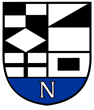 NERINGOS SAVIVALDYBĖS MERASPOTVARKISDĖL NERINGOS SAVIVALDYBĖS TARYBOS POSĖDŽIO NR. 9 SUŠAUKIMO IR KLAUSIMŲ TEIKIMO SVARSTYMUI2021 m. spalio 21 d. Nr. V10-70NeringaVadovaudamasis Lietuvos Respublikos vietos savivaldos įstatymo 13 straipsnio 111 dalimi, 20 straipsnio 2 dalies 1 punktu:Šaukiu 2021 m. spalio  28 d. 10.00 val. Neringos savivaldybės tarybos posėdį Nr. 9. Posėdis vyks nuotoliniu būdu realiuoju laiku elektroninių ryšių priemonėmis.Teikiu svarstyti 2021 m. spalio 28 d. Neringos savivaldybės tarybos posėdyje šiuos klausimus:	2.1.	Dėl 2021 m. spalio 28 d. Neringos savivaldybės tarybos posėdžio Nr. 9 darbotvarkės patvirtinimo (Darius Jasaitis);	2.2. Dėl Neringos savivaldybės tarybos 2021 m. vasario  25 d. sprendimo Nr. T1-33 „Dėl Neringos savivaldybės 2021–2023 metų strateginio veiklos plano patvirtinimo“ pakeitimo (Vilma Kavaliova);	2.3. Dėl Neringos savivaldybės tarybos 2021 m. vasario 25 d. sprendimo Nr. T1-34 „Dėl Neringos savivaldybės 2021 metų biudžeto patvirtinimo“ pakeitimo (Janina Kobozeva);	2.4. Dėl Viešosios įstaigos Nidos oro parko vidaus kontrolės tvarkos aprašo patvirtinimo (Janina Kobozeva);	2.5. Dėl renginių organizavimo Neringos savivaldybei priklausančiose ar valdytojo teise valdomose viešojo naudojimo teritorijose tvarkos aprašo patvirtinimo (Diana Liutkutė);	2.6. Dėl Neringos savivaldybės tarybos 2021 m. kovo 25 d. sprendimo Nr. T1-46 „Dėl Neringos savivaldybei reikalingų aukštos profesinės kvalifikacijos specialistų sąrašo patvirtinimo“ pakeitimo (Asta Baškevičienė);	2.7. Dėl Neringos savivaldybės atvirosios jaunimo erdvės veiklos kokybės užtikrinimo tvarkos aprašo patvirtinimo (Asta Baškevičienė);	2.8. Dėl vidutinės kuro įsigijimo kainos patvirtinimo (Audronė Tribulaitė);	2.9. Dėl būsto šildymo kompensacijos skyrimo ir mokėjimo Neringos savivaldybės gyventojams, kai daugiabučio namo energijos suvartojimas didesnis nei 27,5 kwh/m2 per mėnesį (Audronė Tribulaitė);	2.10. Dėl Neringos savivaldybės tarybos 2016 m. balandžio 21 d. sprendimo Nr. T1-92 „Dėl vietinės rinkliavos už leidimą įvažiuoti mechaninėmis transporto priemonėmis į valstybės saugomą Neringos savivaldybės administruojamą teritoriją nustatymo“ pakeitimo (Kristina Jasaitienė);	2.11. Dėl Uždarosios akcinės bendrovės „Neringos energija“ atleidimo nuo 2021 metų nekilnojamojo turto mokesčio (Aina Kisielienė);	2.12. Dėl Uždarosios akcinės bendrovės „Neringos energija“ atleidimo nuo 2021 metų valstybinės žemės nuomos mokesčio (Aina Kisielienė);	2.13. Dėl Uždarosios akcinės bendrovės „Neringos vanduo“ atleidimo nuo 2021 metų nekilnojamojo turto mokesčio (Aina Kisielienė);	2.14. Dėl Uždarosios akcinės bendrovės „Neringos vanduo“ atleidimo nuo 2021 metų valstybinės žemės nuomos mokesčio (Aina Kisielienė);	2.15. Dėl Uždarosios akcinės bendrovės „Neringos komunalininkas“ atleidimo nuo 2021 metų nekilnojamojo turto mokesčio (Aina Kisielienė);	2.16. Dėl Uždarosios akcinės bendrovės „Neringos komunalininkas“ atleidimo nuo 2021 metų valstybinės žemės nuomos mokesčio (Aina Kisielienė);	2.17. Dėl Uždarosios akcinės bendrovės „Komunalinio turto valdymas“ atleidimo nuo 2021 metų nekilnojamojo turto mokesčio (Aina Kisielienė);	2.18. Dėl Uždarosios akcinės bendrovės „Komunalinio turto valdymas“ atleidimo nuo 2021 metų valstybinės žemės nuomos mokesčio (Aina Kisielienė);	2.19. Dėl valstybinės žemės nuomos mokesčio 2021 metams lengvatos suteikimo asmens duomenys neskelbtini (Aina Kisielienė);	2.20. Dėl nekilnojamojo turto  mokesčio 2021 metams lengvatos suteikimo UAB „Nidos pastogė“ (Aina Kisielienė);	2.21. Dėl valstybinės žemės nuomos mokesčio 2021 metams lengvatos asmens duomenys neskelbtini (Aina Kisielienė);	2.22. Dėl nekilnojamojo turto mokesčio 2021 metams lengvatos suteikimo VšĮ Eduardo Jonušo namams (Aina Kisielienė);	2.23. Dėl nekilnojamojo turto mokesčio 2021 metams lengvatos suteikimo UAB „Smiltynės 19“ (Aina Kisielienė);	2.24. Dėl valstybinės žemės nuomos mokesčio 2021 metams lengvatos suteikimo UAB „Smiltynės 19“ (Aina Kisielienė);	2.25. Dėl valstybinės žemės nuomos mokesčio 2021 metams lengvatos suteikimo UAB „SVV būstas“ (Aina Kisielienė);	2.26. Dėl nekilnojamojo turto  mokesčio 2021 metams lengvatos suteikimo UAB „SVV būstas“ (Aina Kisielienė);	2.27. Dėl nekilnojamojo turto mokesčio 2021 metams lengvatos suteikimo UAB „Nidos kempingas“ (Aina Kisielienė);	2.28. Dėl valstybinės žemės nuomos mokesčio 2021 metams lengvatos suteikimo asmens duomenys neskelbtini (Aina Kisielienė);	2.29. Dėl nekilnojamojo turto  mokesčio 2021 metams lengvatos suteikimo Uždarajai akcinei bendrovei „Nidos stiegė“ (Aina Kisielienė);	2.30. Dėl nekilnojamojo turto mokesčio 2021 metams lengvatos suteikimo Uždarajai akcinei bendrovei „Kuršis“ (Aina Kisielienė);	2.31. Dėl valstybinės žemės nuomos mokesčio 2021 metams lengvatos suteikimo Uždarajai akcinei bendrovei „Kuršis“ (Aina Kisielienė);	2.32. Dėl valstybinės žemės nuomos mokesčio 2021 metams lengvatos suteikimo asmens duomenys neskelbtini firmai (Aina Kisielienė);	2.33. Dėl nekilnojamojo turto  mokesčio 2021 metams lengvatos suteikimo asmens duomenys neskelbtini firmai (Aina Kisielienė);	2.34. Dėl valstybinės žemės nuomos mokesčio 2021 metams lengvatos suteikimo asmens duomenys neskelbtini (Aina Kisielienė);	2.35. Dėl nekilnojamojo turto mokesčio 2021 metams lengvatos suteikimo UAB „Geras poilsis“ (Aina Kisielienė);  	2.36. Dėl valstybinės žemės nuomos mokesčio 2021 metams lengvatos suteikimo asmens duomenys neskelbtini (Aina Kisielienė);	2.37. Dėl nekilnojamojo turto mokesčio 2021 metams lengvatos suteikimo UAB „Regmonida“ (Aina Kisielienė);	2.38. Dėl valstybinės žemės nuomos mokesčio 2021 metams lengvatos suteikimo Uždarajai akcinei bendrovei „Grobšto ragas“ (Aina Kisielienė);	2.39. Dėl nekilnojamojo turto mokesčio 2021 metams lengvatos suteikimo Uždarajai akcinei bendrovei „Grobšto ragas“ (Aina Kisielienė);	2.40. Dėl valstybinės žemės nuomos mokesčio 2021 metams lengvatos suteikimo Akcinei bendrovei „Jūratė“ (Aina Kisielienė);	2.41. Dėl nekilnojamojo turto  mokesčio 2021 metams lengvatos suteikimo Akcinei bendrovei „Jūratė” (Aina Kisielienė);	2.42. Dėl nekilnojamojo turto mokesčio 2021 metams lengvatos suteikimo UAB poilsio namams „Ąžuolynas“ (Aina Kisielienė);	2.43. Dėl valstybinės žemės nuomos mokesčio 2021 metams lengvatos suteikimo UAB poilsio namams „Ąžuolynas“ (Aina Kisielienė);	2.44. Dėl nekilnojamojo turto  mokesčio 2021 metams lengvatos suteikimo Uždarajai akcinei bendrovei „Nidos skalva“ (Aina Kisielienė);	2.45. Dėl valstybinės žemės nuomos mokesčio 2021 metams lengvatos suteikimo Uždarajai akcinei bendrovei „Nidos skalva“ (Aina Kisielienė);	2.46. Dėl nekilnojamojo turto  mokesčio 2021 metams lengvatos suteikimo asmens duomenys neskelbtini individualiai įmonei (Aina Kisielienė);	2.47. Dėl valstybinės žemės nuomos mokesčio 2021 metams lengvatos suteikimo asmens duomenys neskelbtini individualiai įmonei (Aina Kisielienė);	2.48. Dėl valstybinės žemės nuomos mokesčio 2021 metams lengvatos suteikimo asmens duomenys neskelbtini individualiai įmonei (Aina Kisielienė);	2.49. Dėl nekilnojamojo turto  mokesčio 2021 metams lengvatos suteikimo asmens duomenys neskelbtini individualiai įmonei (Aina Kisielienė);	2.50. Dėl valstybinės žemės nuomos mokesčio 2021 metams lengvatos suteikimo asmens duomenys neskelbtini (Aina Kisielienė);	2.51. Dėl valstybinės žemės nuomos mokesčio 2021 metams lengvatos suteikimo asmens duomenys neskelbtini (Aina Kisielienė);	2.52. Dėl valstybinės žemės nuomos mokesčio 2021 metams lengvatos suteikimo asmens duomenys neskelbtini (Aina Kisielienė);	2.53. Dėl valstybinės žemės nuomos mokesčio 2021 metams lengvatos suteikimo UAB „Marių namai“ (Aina Kisielienė);	2.54. Dėl nekilnojamojo turto  mokesčio 2021 metams lengvatos suteikimo UAB „Marių namai“ (Aina Kisielienė).Savivaldybės meras					Darius JasaitisIgnė Kriščiūnaitė2021-10-21